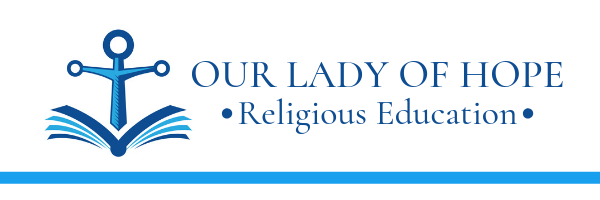 2023-2024 Religious Education CalendarSeptember	                 		Tuesday 9/5- First Day of ClassTuesday 9/12 - ClassTuesday 9/19- ClassTuesday 9/26- Class, Fire DrillOctoberTuesday 10/3 - ClassTuesday 10/10- ClassTuesday 10/17- ClassTuesday 10/24- Class, Lockdown DrillTuesday 10/31- NO CLASSNovemberTuesday 11/7- NO CLASSTuesday 11/14- ClassTuesday 11/21- NO CLASSTuesday 11/28- Class, SETDecemberTuesday 12/5- Class, SET make-upTuesday 12/12- NO CLASSTuesday 12/219- Class, Christmas ProgramTuesday 12/26- NO CLASSJanuaryTuesday 1/2- ClassTuesday 1/9- Class, MIDTERMSTuesday 1/16- ClassTuesday 1/23- ClassTuesday 1/30- Class, Fire DrillFebruaryTuesday 2/6- ClassTuesday 2/13- ClassTuesday 2/20- ClassTuesday 2/27- Class, AdorationMarchTuesday 3/5- NO CLASSTuesday 3/12- ClassTuesday 3/19- NO CLASSTuesday 3/26 – NO CLASSAprilTuesday 4/2- ClassTuesday 4/9- ClassTuesday 4/16- ClassTuesday 4/23- ClassTuesday 4/30- ClassMayTuesday 5/7- Class, FINALSTuesday 5/14- Last class, May Crowning